NA VRSTI JE RAČUNANJE. ŠTEVILU 10 BOMO DODAJALI ŠTEVILA.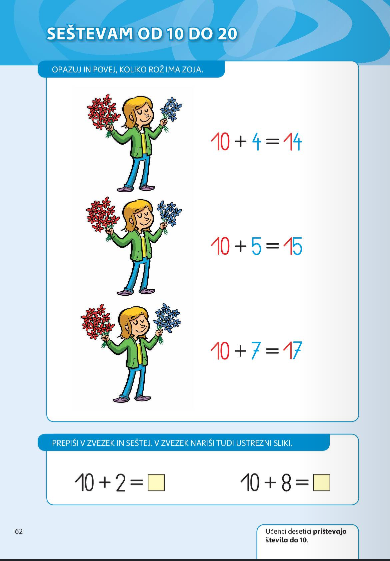 ZDAJ SI POGLEJMO ŠE, KAKO DODAJAMO ŠTEVILO DESET.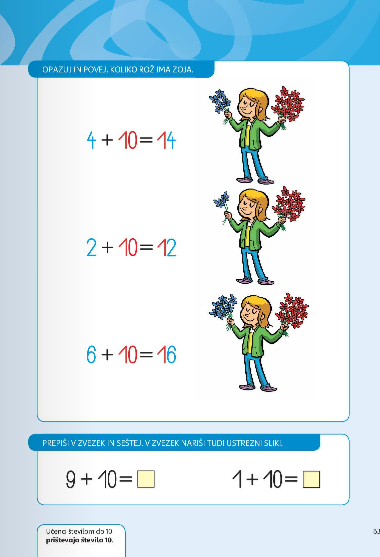 NALOGA: LILIBISTRAN23 IN 24. RJI 42